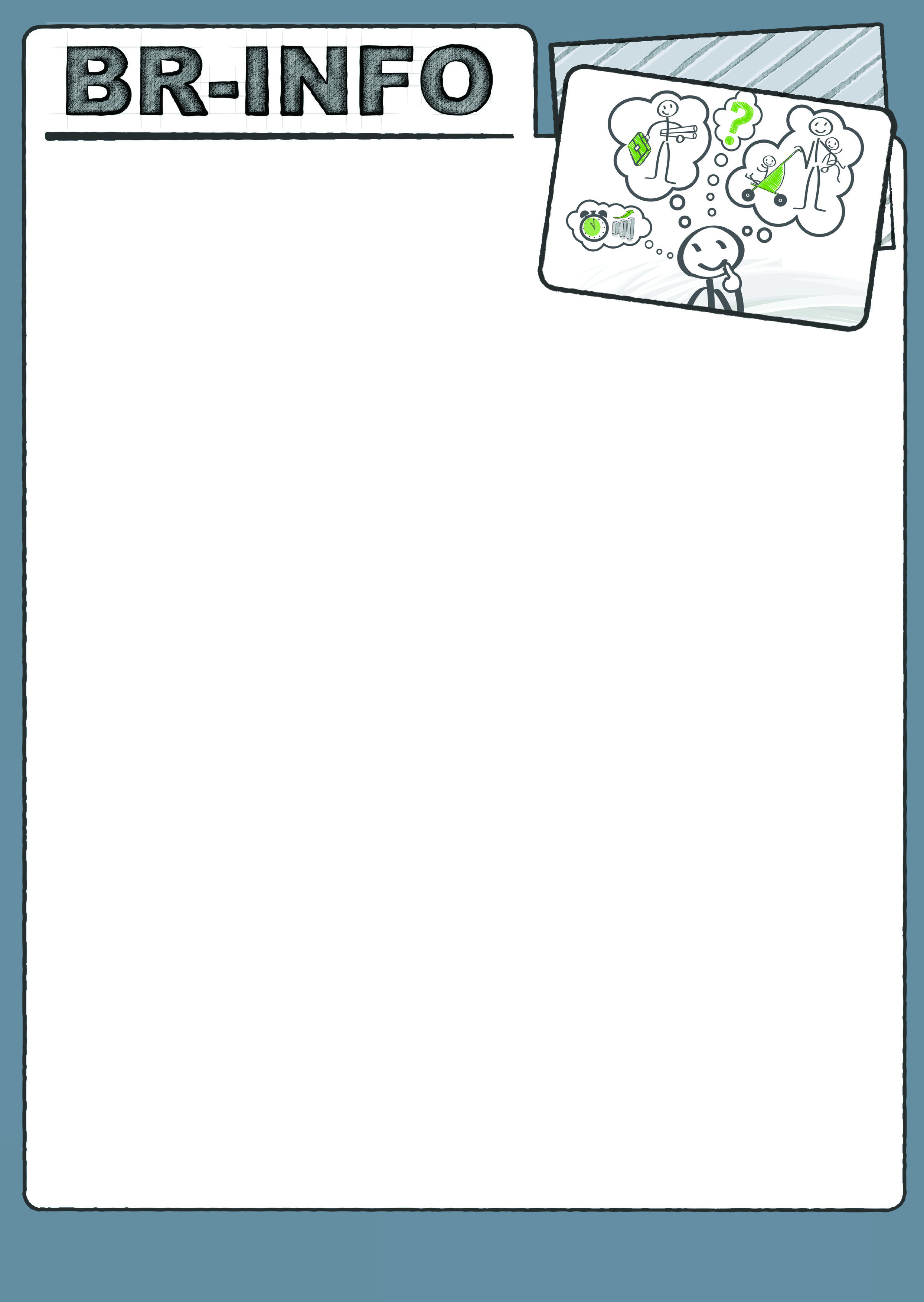 Passen IhreArbeitsbedingungen nochzu Ihrer Lebenssituation?Im Laufe des Arbeitslebens verändert sich häufig auch die private Lebenssituation von Beschäftigten: Kinder werden geboren, wachsen heran und ziehen aus. Eltern und Großeltern übernehmen die Betreuung der Kinder und werden später vielleicht selbst hilfe- und pflegebedürftig. Partnerschaften und Ehen entstehen und gehen auseinander.Damit Privat- und Erwerbsleben vereinbar bleiben, kann es erforderlich sein, Arbeitszeit und/oder sonstige Arbeitsbedingungen an veränderte Lebenssituationen anzupassen. Welche Möglichkeiten und Rechte haben Beschäftigte dabei?TeilzeitNach  dem  Teilzeit-  und  Befristungsgesetz (TzBfG)  können  Beschäftigte  eine  Reduzierung der  Wochenarbeitszeit  beantragen.  Dies  kann der Arbeitgeber nur aus betrieblichen Gründen ablehnen.Wenn bislang in Teilzeit Beschäftigte eine Erhöhung   ihrer   Wochenarbeitszeit   wünschen, sind sie bei der Besetzung eines entsprechenden freien  Arbeitsplatzes  bei  gleicher  Eignung immer  dann  bevorzugt  zu  berücksichtigen, wenn nicht dringende betriebliche Gründe oder Arbeitszeitwünsche anderer teilzeitbeschäftigter Arbeitnehmer entgegenstehen.Wichtig in allen Fällen: Anträge möglichst schriftlich beim Arbeitgeber einreichen und den Betriebsrat informieren, z. B. durch Kopie des Antrages!Eltern-, Pflege- und FamilienpflegezeitAuf dem Gebiet von Eltern-, Pflege- und Familienpflegezeit gab es in jüngster Zeit viel Bewegung.Die gesetzlichen Bestimmungen, z. B. im Familienpflegezeitgesetz (FPfZG), wurden teilweise    erheblich    erweitert.    Die    Materie ist komplex, es gibt viele Varianten mit sehr unterschiedlichen Fristen. Fachkundige Beratung ist daher unerlässlich.Unterstützung durch den BetriebsratVielleicht benötigen Sie aber für Ihre besondere Lebenssituation noch ganz andere als die oben genannten Anpassungen?Gerne unterstützen wir Sie dabei mit Rat und Tat, z. B. bei nötigen Personalgesprächen. Sprechen Sie uns an!Der BRWeitere  Informationen:  Unter  www.gesetze-im-internet.de  sind  TzBfG  und  PflegeZG  im  Wortlaut  abrufbar.  Aktuelle  Informationen und ausführliche Publikationen zu Pflege- und Elterngeld bzw. -zeit finden sich u. a. auf der Website des zuständigen Bundesministeriums http://www.bmfsfj.de oder unter http://www.elterngeld-plus.de.